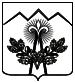 АДМИНИСТРАЦИЯ МАХОШЕВСКОГО СЕЛЬСКОГО  ПОСЕЛЕНИЯМОСТОВСКОГО РАЙОНА	ПОСТАНОВЛЕНИЕ	от 01.02.2016								№ 08станица МахошевскаяОб утверждении административного регламента по  предоставлению администрацией Махошевского сельского поселения Мостовского района муниципальной услуги «Выдача разрешений на вступление в брак лицам, достигшим возраста шестнадцати лет»В соответствии с Федеральным законом от 06 октября 2003 № 131-ФЗ "Об общих принципах организации местного самоуправления в Российской Федерации", Федеральным законом от 27 июля 2010 № 210-ФЗ "Об организации предоставления государственных и муниципальных услуг", в целях повышения качества и доступности оказания муниципальных услуг  администрации Махошевского сельского поселения Мостовского района       п о с т а н о в л я ю: 1.Утвердить административный регламент по предоставлению  администрацией Махошевского сельского поселения Мостовского района муниципальной услуги «Выдача разрешений на вступление в брак лицам, достигшим возраста шестнадцати лет» согласно приложению.2.Общему отделу администрации Махошевского сельского поселения   (Кривонос):1) обнародовать в установленном порядке настоящее постановление;2)организовать размещение настоящего постановления на официальном сайте администрации Махошевского сельского поселения Мостовского района в сети Интернет.3.Признать утратившими силу постановление администрации Махошевского сельского поселения Мостовского района от 27 декабря 2013 года № 77 «Об утверждении административного регламента предоставления администрацией Махошевского сельского поселения Мостовского района муниципальной услуги «Выдача разрешения на вступление в брак лицам, достигшим возраста шестнадцати лет, но не достигшим совершеннолетия».4.Контроль за выполнением настоящего постановления оставляю за собой.5.Постановление вступает в силу со дня его обнародования.Глава Махошевского Сельского поселения 	С.Н.СтацуновПРИЛОЖЕНИЕУТВЕРЖДЕНпостановлением администрацииМахошевского сельского поселенияМостовского районаот 01.02.2016 г. № 08Административный регламентпо предоставлению администрацией Махошевского сельского поселения Мостовского района муниципальной услуги «Выдача разрешений на вступление в брак лицам, достигшим возраста шестнадцати лет»Раздел 1. Общие положения1.1. Предмет регулирования.Административный регламент по предоставлению администрацией Махошевского сельского поселения Мостовского района муниципальной услуги «Выдача разрешений на вступление в брак лицам, достигшим возраста шестнадцати лет» (далее – административный регламент) разработан в целях повышения качества исполнения и доступности муниципальной услуги, создания комфортных условий для потребителей муниципальной услуги; определяет стандарт, сроки и последовательность действий (административные процедуры) при предоставлении муниципальной услуги. 1.2. Круг заявителей.Заявителями на получение муниципальной услуги являются граждане Российской Федерации, иностранные граждане, лица без гражданства, зарегистрированные по месту жительства (пребывания) на территории Махошевского сельского поселения Мостовского района, достигшие возраста шестнадцати лет, но не достигшие брачного возраста - восемнадцати лет, желающие вступить в брак и имеющие в соответствии с пунктом 2 статьи 13 Семейного кодекса Российской Федерации уважительные причины для вступления в брак.Муниципальная услуга предоставляется при одновременном личном обращении заявителя, лица, желающего вступить в брак с заявителем, и законного представителя заявителя (родителя, усыновителя, попечителя).1.3. Требования к порядку информирования о предоставлении муниципальной услуги.Информация о предоставлении муниципальной услуги доводится до сведения заявителей:при  личном обращении, по телефонам для справок (консультаций), посредством электронной почты, Интернет-сайта, информационных стендов в администрации Махошевского сельского поселения  Мостовского района; на Интернет-сайте администрации муниципального образования Мостовский район;посредством размещения информации на едином портале государственных и муниципальных услуг и (или) региональном портале государственных и муниципальных услуг Краснодарского края в информационно-телекоммуникационной сети «Интернет» (далее – Портал); при личном обращении,  посредством интернет-сайтов (вкладки: «Online-консультант», «Электронный консультант», «Виртуальная приемная») многофункциональных центров предоставления государственных и муниципальных услуг Краснодарского края (далее – МФЦ), посредством  размещения информационных стендов в МФЦ;при личном обращении, по телефонам для справок (консультаций), на информационных стендах  в территориально обособленном  структурном подразделении муниципального бюджетного учреждения «Мостовской многофункциональный центр предоставления государственных и муниципальных услуг» на территории Махошевского сельского поселения (далее – ТОСП).1.3.1. Почтовый адрес, контактный телефон администрации Махошевского сельского поселения: 352593, Краснодарский край, Мостовский район, станица Махошевская,  ул. Советская,6, тел.: 8(861-92)6-41-88.Адрес электронной почты  mahoshevka@mail.ru.График работы ответственного специалиста администрации:Адрес официального сайта Махошевского сельского поселения Мостовского района  в сети Интернет:  www.mahoshevskaya.ru .1.3.2. ТОСП располагается по адресу: 352593, Краснодарский край, Мостовский район, станица Махошевская, ул. Советская, 6, тел. 8(86192) 6-41-19.Адрес электронной почты mahoshevckaya.mfc@mail.ru .График работы ответственного специалиста ТОСП:Адрес официального сайта ТОСП www.mostovskoi.e-mfc.ru.1.3.3. Информация о местонахождении и графике работы, справочных телефонах, официальных сайтов МФЦ приведены в приложении № 8 к настоящему административному регламенту.1.3.4. Адрес Портала государственных и муниципальных услуг (функций) Краснодарского края www.pgu.krasnodar.ru .1.4. Консультирование по вопросам предоставления муниципальной услуги осуществляется бесплатно.1.4.1. Основными требованиями к информированию заявителей являются:1) достоверность предоставляемой информации; 2) четкость в изложении информации; 3) полнота информации; 4) удобство и доступность получения информации;5) своевременность предоставления информации.1.4.2. Консультации предоставляются по следующим вопросам:1) перечень документов, необходимых для предоставления муниципальной услуги, комплектности (достаточности) представленных документов; 2) органы власти и организации, в которых заявитель может получить документы, необходимые для предоставления муниципальной услуги (наименование и их местонахождение); 3) время приема и выдачи документов; 4) порядок и сроки предоставления муниципальной услуги; 5) порядок обжалования решения или действий (бездействия), принятых или осуществляемых в ходе предоставления муниципальной услуги. 1.4.3.Обязанности должностных лиц при ответе на телефонные звонки, устные и письменные обращения граждан или организаций.Специалист, осуществляющий консультирование (посредством телефона или лично) по вопросам предоставления муниципальной услуги, должен корректно и внимательно относиться к заявителям.При консультировании по телефону специалист должен назвать свою фамилию, имя и отчество, должность, а затем в вежливой форме четко и подробно проинформировать обратившегося по интересующим его вопросам.Если специалист не может ответить на вопрос самостоятельно, либо подготовка ответа требует продолжительного времени, он может предложить обратившемуся обратиться письменно, либо назначить другое удобное для заинтересованного лица время для получения информации.Рекомендуемое время для телефонного разговора – не более 10 минут, личного устного информирования – не более 15 минут.Индивидуальное письменное информирование (по электронной почте) осуществляется путем направления электронного письма на адрес электронной почты заявителя и должно содержать четкий ответ на поставленные вопросы.1.5. Порядок, форма и место размещения информации.1.5.1.Информационные стенды, размещенные в администрации Махошевского сельского поселения и в помещениях МФЦ, предоставляющих муниципальную услугу, должны содержать:режим работы, адреса МФЦ, органов администрации Махошевского сельского поселения, предоставляющих муниципальную услугу;адрес официального Интернет-портала администрации Махошевского сельского поселения Мостовского района, адрес электронной почты органа администрации Махошевского сельского поселения, предоставляющего муниципальную услугу;почтовые адреса, телефоны, фамилии руководителей МФЦ и органа администрации Махошевского сельского поселения Мостовского района, предоставляющего муниципальную услугу;порядок получения консультаций о предоставлении муниципальной услуги;порядок и сроки предоставления муниципальной услуги;образцы заявлений о предоставлении муниципальной услуги и образцы заполнения таких заявлений;перечень документов, необходимых для предоставления муниципальной услуги;основания для отказа в приеме документов о предоставлении муниципальной услуги;основания для отказа в предоставлении муниципальной услуги;досудебный (внесудебный) порядок обжалования решений и действий (бездействия) органов администрации Махошевского сельского поселения Мостовского района, предоставляющих муниципальную услугу, а также их должностных лиц и муниципальных служащих;иную информацию, необходимую для получения муниципальной услуги.Такая же информация размещается на официальном Интернет-портале администрации Махошевского сельского поселения Мостовского района и официальном сайте МФЦ1.5.2. В сети Интернет на официальном сайте муниципального образования Мостовский район (www.mostovskiy.ru) в разделе «Экономика» подраздел «Административная реформа» размещается следующая информация:а) текст настоящего Регламента с приложениями;б) блок-схемы последовательности действий при исполнении административных процедур;в) перечень документов, необходимых для предоставления муниципальной услуги, и требования, предъявляемые к этим документам;г) месторасположение, график (режим) работы, номера телефонов, адреса интернет-сайта и электронной почты администрации, по которым заявители могут получить необходимую информацию.1.5.3. На Портале государственных и муниципальных услуг (функций) Краснодарского края www.pgu.krasnodar.ru представлены:а) основные сведения о порядке предоставления муниципальной услуги: - общая информация;- порядок консультирования;- права заявителя и обязанности органа власти;- основания для отказа в предоставлении муниципальной услуги;- контроль за оказанием муниципальной услуги;- сведения об оплате;- требования к местам предоставления муниципальной услуги;- срок предоставления муниципальной услуги и др.б) перечень документов, необходимых для предоставления муниципальной услуги, и требования, предъявляемые к этим документам;в) результаты предоставления муниципальной услуги;г) правовая основа предоставления муниципальной услуги;д) блок-схемы последовательности действий при исполнении административных процедур;е) другая информация по вопросам предоставления муниципальной          услуги. 1.5.4. Информация, размещаемая на официальных сайтах, должна быть доступна пользователям без взимания платы.Раздел 2. Стандарт предоставления муниципальной услуги2.1. Наименование муниципальной услуги – муниципальная услуга «Выдача разрешений на вступление в брак лицам, достигшим возраста шестнадцати лет» (далее - муниципальная услуга).2.2. Наименование органа, предоставляющего муниципальную услугу.2.2.1. Предоставление муниципальной услуги осуществляет администрация Махошевского сельского поселения Мостовского района (далее – Администрация) через структурное подразделение Администрации – общий отдел.2.2.2. Прием документов, необходимых для предоставления муниципальной услуги, и выдачу документов, являющихся результатом предоставления муниципальной услуги, также может осуществлять МФЦ.МФЦ может по запросу заявителя обеспечивать выезд работника многофункционального центра к заявителю для приема заявлений и документов, необходимых для предоставления муниципальной услуги, а также доставку результатов предоставления муниципальной услуги, в том числе за плату.Порядок исчисления платы за выезд работника многофункционального центра к заявителю, а также перечень категорий граждан, для которых организация выезда работника многофункционального центра осуществляется бесплатно, утверждаются актом высшего исполнительного органа государственной власти субъекта Российской Федерации.2.2.3. В соответствии с пунктом 3 части 1 статьи 7 Федерального закона от 27 июля 2010 года N 210-ФЗ «Об организации предоставления государственных и муниципальных услуг» органам, предоставляющим государственные услуги и органам, предоставляющим муниципальные услуги установлен запрет требовать от заявителя осуществления иных действий, в том числе согласований, необходимых для получения муниципальной услуги и связанных с обращением в иные органы местного самоуправления, государственные органы, организации, за исключением получения услуг, включённых в перечень услуг, которые являются необходимыми и обязательными для предоставления муниципальных услуг, утверждённый решением представительного органа местного самоуправления.2.3. Результат предоставления муниципальной услуги:- постановление администрации Махошевского сельского поселения Мостовского района о разрешении на вступление в брак;- письменное уведомление об отказе в выдаче  разрешения на вступление в брак лицам, достигшим возраста шестнадцати лет.Письменное уведомлением об отказе в выдаче  разрешения на вступление в брак лицам, достигшим возраста шестнадцати лет (далее - уведомление об отказе) оформляется с обоснованием причин отказа.2.3.1. Документ, подтверждающий предоставление муниципальной услуги, может быть:1) направлен заявителю в форме электронного документа, подписанного в установленном порядке, в "личный кабинет" заявителя на Портале (только для запросов, поданных в электронной форме с использованием Портала);2) выдан заявителю (его уполномоченному представителю) лично в форме документа на бумажном носителе в Администрации, в  МФЦ или в ТОСП.2.3.2. Форма и способ получения документа и (или) информации, подтверждающей результат предоставления муниципальной услуги, указываются заявителем в заявлении. Информирование заявителя о направлении документов и (или) информации, подтверждающих предоставление муниципальной услуги или приостановление (отказ) предоставления муниципальной услуги, в "личный кабинет" заявителя на Портале осуществляется только в случае обращения заявителем за государственной услугой через Портал.2.3.3. В случае подачи запроса в электронной форме с использованием Портала заявитель вправе выбрать одновременно несколько форм получения результата.2.3.4. В случае если в запросе отсутствует информация о форме получения результата предоставления муниципальной услуги и (или) способе его получения, информирование заявителя осуществляется исходя из формы и способа, которые были использованы заявителем для предоставления документов и информации для получения муниципальной услуги.2.4. Срок предоставления муниципальной услуги.2.4.1. Срок предоставления муниципальной услуги составляет не более 30 календарных дней со дня регистрации заявления, поступившего в Администрацию (МФЦ, ТОСП), в том числе поданного в виде электронного документа через портал государственных и муниципальных услуг.2.4.2. Срок приостановления предоставления муниципальной услуги законодательством не предусмотрен.2.5. Правовые основания для предоставления муниципальной услуги:- Гражданский кодекс Российской Федерации;-Семейный кодекс Российской Федерации;-Федеральный закон от 15 ноября 1997 года № 143-ФЗ «Об актах гражданского состояния»;-Федеральный закон от 24 июля 1998 года. № 124-ФЗ «Об основных гарантиях прав ребенка в Российской Федерации»;-Федеральный закон от 6 октября 2003 года № 131-ФЗ «Об общих принципах организации местного самоуправления в Российской Федерации»;-Федеральный закон от 27 июля 2010 года № 210-ФЗ «Об организации предоставления государственных и муниципальных услуг»;-Федеральный закон от 6 апреля 2011 года N 63-ФЗ "Об электронной подписи";-постановление Правительства Российской Федерации от 25 июня 2012 года N 634 "О видах электронной подписи, использование которых допускается при обращении за получением государственных и муниципальных услуг";-постановление Правительства Российской Федерации от 25 августа 2012 года N 852 "Об утверждении Правил использования усиленной квалифицированной электронной подписи при обращении за получением государственных и муниципальных услуг и о внесении изменения в Правила разработки и утверждения административных регламентов предоставления государственных услуг" (Собрание законодательства Российской Федерации);-Закон Краснодарского края от 29 декабря 2007 года № 1370-КЗ «Об организации и осуществлении деятельности по опеке и попечительству в Краснодарском крае»;-Закон Краснодарского края от 29 декабря 2007 года № 1372-КЗ «О наделении органов местного самоуправления в Краснодарском крае государственными полномочиями по опеке и попечительству в отношении несовершеннолетних».-Устав Махошевского сельского поселения Мостовского района;-нормативно правовые акты органов местного самоуправления.2.6. Исчерпывающий перечень документов, необходимых в соответствии с законодательными или иными нормативными правовыми актами для предоставления муниципальной услуги. Лица, достигшие возраста шестнадцати лет, вместе с законными представителями (родителями, опекунами, приемными родителями) подают на имя главы Махошевского сельского поселения Мостовского района в Администрацию (МФЦ, ТОСП) письменное заявление о разрешении на вступление в брак.К заявлению о выдаче разрешения на вступление в брак, которое оформляется по форме согласно приложению № 2 к настоящему административному регламенту (далее – заявление), прилагаются:2.6.1.Заявитель в праве по собственной инициативе представить документы, предоставляемые в рамках межведомственного взаимодействия.2.6.2. В случае представления заявителем документов, предусмотренных пунктами 1 – 7, 9, 10, 14, 17 и 18 части 6 статьи 7 Федерального закона от 27 июля 2010 года № 210-ФЗ «Об организации предоставления государственных и муниципальных услуг», сотрудник Администрации (МФЦ, ТОСП) осуществляет их бесплатное копирование, сличает представленные заявителем экземпляры оригиналов и копий документов (в том числе нотариально удостоверенные) друг с другом, после чего оригиналы возвращаются заявителю. Копии иных документов представляются заявителем самостоятельно.Если представленные копии документов нотариально не заверены, сотрудник Администрации (МФЦ, ТОСП) сличив копии документов с их подлинными экземплярами, заверяет своей подписью с указанием фамилии и инициалов и ставит штамп «копия верна».2.6.3. При наличии технических возможностей заявитель может представить заявление в виде электронного документа, подписанного электронной подписью заявителя, в том числе с использованием федеральной государственной информационной системы «Единый портал государственных и муниципальных услуг (функций)»: www.gosuslugi.ru или «Портала государственных и муниципальных услуг Краснодарского края»: www.pgu.krasnodar.ru  (далее – Портал).  Принятие заявления в электронной форме возможно при наличии электронной цифровой подписи и специальных технических средств в порядке, установленном Федеральным законом от 6 апреля 2011 года         № 63-ФЗ «Об электронной подписи».2.7. Органы, предоставляющие муниципальные услуги, не вправе требовать от заявителя:представления документов и информации или осуществления действий, представление или осуществление которых не предусмотрено нормативными правовыми актами, регулирующими отношения, возникающие в связи с предоставлением муниципальной услуги;представления документов и информации, которые в соответствии с нормативными правовыми актами Российской Федерации, нормативными правовыми актами Краснодарского края и муниципальными правовыми актами находятся в распоряжении государственных органов, органов местного самоуправления и (или) подведомственных государственным органам и органам местного самоуправления организаций, участвующих в предоставлении муниципальных услуг, за исключением документов, указанных в части 3 статьи 7 Федерального закона от 27 июля 2010 N 210-ФЗ "Об организации предоставления государственных и муниципальных услуг".2.8.Исчерпывающий перечень оснований для отказа в приеме документов, необходимых для предоставления муниципальной услуги.2.8.1. Основанием для отказа в приеме документов, необходимых для предоставления муниципальной услуги, является:представление заявителем документов, оформленных не в соответствии с установленным порядком (наличие исправлений, серьезных повреждений, не позволяющих однозначно истолковать их содержание, отсутствие обратного адреса, отсутствие подписи, печати (при наличии);отсутствие факта одновременного личного обращения за получением услуги заявителя, лица, желающего вступить в брак с заявителем, и законного представителя заявителя;несоблюдение установленных условий признания действительности усиленной квалифицированной подписи согласно пункту 9 постановления Правительства Российской Федерации от 25 августа 2012 года № 852 «Об утверждении Правил использования усиленной квалифицированной электронной подписи при обращении за получением государственных и муниципальных услуг и о внесении изменения в Правила разработки и утверждения административных регламентов предоставления государственных услуг».2.8.2. О наличии основания для отказа в приеме документов заявителя информирует сотрудник Администрации либо МФЦ (ТОСП), ответственный за прием документов, объясняет заявителю содержание выявленных недостатков в представленных документах и предлагает принять меры по их устранению.Заявитель вправе отозвать свое заявление на любой стадии рассмотрения, согласования или подготовки документа уполномоченным органом, обратившись с соответствующим заявлением в Администрацию либо МФЦ (ТОСП).Не может быть отказано заявителю в приеме дополнительных документов при наличии намерения их сдать.Отказ в приеме документов при предоставлении муниципальной услуги не препятствует повторному обращению после устранения причины, послужившей основанием для отказа.2.9.Основания для приостановления муниципальной услуги законодательством Российской Федерации не предусмотрены.2.10.Исчерпывающий перечень оснований для отказа в предоставлении муниципальной услуги.2.10.1. Основанием для отказа в предоставлении муниципальной услуги являются:-выявление в представленных документах недостоверной или искажённой информации;-обращение (в письменном виде) заявителя с просьбой о прекращении предоставления муниципальной услуги;-отсутствие права у заявителя на получение муниципальной услуги;-отсутствие одного или нескольких документов, необходимых для предоставлении муниципальной услуги, обязанность по предоставлению которых возложена на заявителя;-обращение заявителя об оказании муниципальной услуги, оказание которой не осуществляется органом, указанным в пункте 2.2. настоящего административного регламента.2.10.2. Неполучение (несвоевременное получение) документов, запрошенных в соответствии с пунктом 2.6 раздела 2 настоящего административного регламента, не может являться основанием для отказа в выдаче разрешения на вступление в брак.2.10.2. Отказ в выдаче разрешения на вступление в брак может быть оспорен в судебном порядке.2.11. Услуги, которые являются необходимыми и обязательными для предоставления муниципальной услуги, в том числе сведения о документе (документах), выдаваемом (выдаваемых) организациями, участвующими в предоставлении муниципальной услуги, отсутствуют.2.12. Муниципальная услуга предоставляется заявителям на безвозмездной основе.2.13. Условия и сроки предоставления муниципальной услуги.Сроки предоставления муниципальной услуги:- ожидание в очереди при подаче документов – 15 минут;- ожидание в очереди при получении документов – 15 минут;- продолжительность приема у должностного лица – 15 минут. 2.14. Срок и порядок регистрации запроса заявителя о предоставлении муниципальной услуги, в том числе в электронной форме.2.14.1. Регистрация заявления производится в день его поступления в Администрацию путем присвоения заявлению входящего номера.2.14.2. Заявление о предоставлении муниципальной услуги, поступившее в Администрацию регистрируется работником,  уполномоченным на прием заявлений.2.14.3. При принятии заявления в электронной форме осуществляются действия, необходимые для предоставления муниципальной услуги, в том числе связанные с проверкой действительности усиленной квалифицированной электронной подписи заявителя, использованной при обращении за получением муниципальной услуги, а также с установлением перечня классов средств удостоверяющих центров, которые допускаются для использования в целях обеспечения указанной проверки и определяются на основании утверждаемой Федеральным органом исполнительной власти по согласованию с Федеральной службой безопасности Российской Федерации модели угроз безопасности информации в информационной системе, используемой в целях приема обращений за получением муниципальной услуги и (или) предоставления такой услуги.2.14.4. В случае поступления заявления в выходной (нерабочий или праздничный) день его регистрация осуществляется в первый, следующий за ним рабочий день.2.14.5. Срок регистрации заявления о предоставлении муниципальной услуги и документов (содержащихся в них сведений), представленных заявителем, не может превышать 15 минут.  2.15. Требования к помещениям, в которых предоставляются муниципальные услуги, к залу ожидания, местам для заполнения запросов о предоставлении муниципальной услуги, информационным стендам с образцами их заполнения и перечнем документов, необходимых для предоставления каждой муниципальной услуги, в том числе к обеспечению доступности для инвалидов указанных объектов в соответствии с законодательством Российской Федерации о социальной защите инвалидов.2.15.1. На территории, прилегающей к Администрации поселения (МФЦ, ТОСП) располагается бесплатная парковка для автомобильного транспорта посетителей, в том числе предусматривающая места для специальных автотранспортных средств инвалидов.2.15.2. Здание (помещение) Администрации поселения (МФЦ, ТОСП) оборудуется информационной табличкой (вывеской), содержащей полное наименование Администрации поселения или  многофункционального центра, а также информацию о режиме их работы.Вход в здание (помещение) Администрации поселения (МФЦ, ТОСП) и выход из них оборудуются соответствующими указателями с автономными источниками бесперебойного питания, а также лестницами с поручнями и пандусами для передвижения детских и инвалидных колясок.Вход и передвижение по помещениям, в которых проводится прием граждан, не должны создавать затруднений для лиц с ограниченными физическими возможностями, иметь доступные места общественного пользования. Для этого вход в помещение оборудуется лестницей с поручнем и специальным пандусом, обеспечивается беспрепятственное перемещение и разворот специальных средств для передвижения (кресел-колясок, детских колясок). 2.15.3. Места предоставления муниципальной услуги оборудуются с учетом требований доступности для инвалидов в соответствии с действующим законодательством Российской Федерации о социальной защите инвалидов, в том числе обеспечиваются:условия для беспрепятственного доступа к объекту, на котором организовано предоставление услуг, к местам отдыха и предоставляемым услугам;возможность самостоятельного передвижения по территории объекта, на котором организовано предоставление услуг, входа в такой объект и выхода из него, посадки в транспортное средство и высадки из него, в том числе с использованием кресла-коляски;сопровождение инвалидов, имеющих стойкие расстройства функции зрения и самостоятельного передвижения, и оказание им помощи на объекте, на котором организовано предоставление услуг;надлежащее размещение оборудования и носителей информации, необходимых для обеспечения беспрепятственного доступа инвалидов к объекту и предоставляемым услугам с учетом ограничений их жизнедеятельности;дублирование необходимой для инвалидов звуковой и зрительной информации, а также надписей, знаков и иной текстовой и графической информации знаками, выполненными рельефно-точечным шрифтом Брайля, допуск сурдопереводчика и тифлосурдопереводчика;допуск на объект, на котором организовано предоставление услуг, собаки-проводника при наличии документа, подтверждающего ее специальное обучение и выдаваемого в порядке, установленном законодательством Российской Федерации;оказание работниками органа (учреждения), предоставляющего услуги населению, помощи инвалидам в преодолении барьеров, мешающих получению ими услуг наравне с другими органами.2.15.4. Помещения Администрации поселения (МФЦ, ТОСП) предназначенные для работы с заявителями, располагаются на нижних этажах здания и имеют отдельный вход. В случае расположения Администрации поселения (МФЦ, ТОСП) на втором этаже и выше здание оснащается лифтом, эскалатором или иными автоматическими подъемными устройствами, в том числе для инвалидов.Помещения, в которых предоставляется муниципальная услуга, должны соответствовать санитарно-гигиеническим правилам и нормативам, правилам пожарной безопасности, безопасности труда. Помещения оборудуются системами кондиционирования (охлаждения и нагревания) и вентилирования воздуха, средствами оповещения о возникновении чрезвычайной ситуации. На видном месте располагаются схемы размещения средств пожаротушения и путей эвакуации людей. Предусматривается оборудование доступного места общественного пользования (туалет).Помещения МФЦ для работы с заявителями оборудуются электронной системой управления очередью, которая представляет собой комплекс программно-аппаратных средств, позволяющих оптимизировать управление очередями заявителей. Порядок использования электронной системы управления предусмотрен административными регламентами МФЦ, утвержденными приказами директоров МФЦ.2.15.5. Прием документов в Администрации (МФЦ) осуществляется в специально оборудованных помещениях или отведенных для этого кабинетах.2.15.6. Помещения, предназначенные для приема заявителей, оборудуются информационными стендами, содержащими сведения, указанные в подпункте 1.5.1 пункта 1.5 настоящего административного регламента.Информационные стенды размещаются на видном, доступном месте.Оформление информационных листов осуществляется удобным для чтения шрифтом – Times New Roman, формат листа A-4; текст – прописные буквы, размером шрифта № 16 – обычный, наименование – заглавные буквы, размером шрифта № 16 – жирный, поля – 1 см вкруговую. Тексты материалов должны быть напечатаны без исправлений, наиболее важная информация выделяется жирным шрифтом. При оформлении информационных материалов в виде образцов заявлений на получение муниципальной услуги, образцов заявлений, перечней документов требования к размеру шрифта и формату листа могут быть снижены.2.15.7. Помещения для приема заявителей должны соответствовать комфортным для граждан условиям и оптимальным условиям работы должностных лиц Администрации (МФЦ) и должны обеспечивать:комфортное расположение заявителя и должностного лица Администрации (МФЦ);возможность и удобство оформления заявителем письменного обращения;телефонную связь;возможность копирования документов;доступ к нормативным правовым актам, регулирующим предоставление муниципальной услуги;наличие письменных принадлежностей и бумаги формата A4.2.15.8. Для ожидания заявителями приема, заполнения необходимых для получения муниципальной услуги документов отводятся места, оборудованные стульями, столами (стойками) для возможности оформления документов, обеспечиваются ручками, бланками документов. Количество мест ожидания определяется исходя из фактической нагрузки и возможности их размещения в помещении.2.15.9. Прием заявителей при предоставлении муниципальной услуги осуществляется согласно графику (режиму) работы Администрации: ежедневно (с понедельника по пятницу), кроме выходных и праздничных дней, в течение рабочего времени.2.15.10. Рабочее место специалиста Администрации, ответственного за предоставление муниципальной услуги, должно быть оборудовано персональным компьютером с доступом к информационным ресурсам уполномоченного органа.Кабинеты приема получателей муниципальных услуг должны быть оснащены информационными табличками (вывесками) с указанием номера кабинета.Специалисты, осуществляющие прием получателей муниципальных услуг, обеспечиваются личными нагрудными идентификационными карточками (бэйджами) и (или) настольными табличками.2.16. Показатели доступности и качества муниципальной услуги, в том числе количество взаимодействий заявителя с должностными лицами при предоставлении муниципальной услуги и их продолжительность, возможность получения муниципальной услуги в многофункциональном центре предоставления государственных и муниципальных услуг, возможность получения информации о ходе предоставления муниципальной услуги, в том числе с использованием информационно-коммуникационных технологий.2.16.1. Основными показателями доступности и качества муниципальной услуги являются:количество взаимодействий заявителя с должностными лицами при предоставлении муниципальной услуги и их продолжительность. В процессе предоставления муниципальной услуги заявитель вправе обращаться в уполномоченный орган по мере необходимости, в том числе за получением информации о ходе предоставления муниципальной услуги;возможность подачи запроса заявителя о предоставлении муниципальной услуги и выдачи заявителям документов по результатам предоставления муниципальной услуги в МФЦ;возможность получения информации о ходе предоставления муниципальной услуги, в том числе с использованием Портала;установление должностных лиц, ответственных за предоставление муниципальной услуги;установление и соблюдение требований к помещениям, в которых предоставляется услуга;установление и соблюдение срока предоставления муниципальной услуги, в том числе срока ожидания в очереди при подаче заявления и при получении результата предоставления муниципальной услуги;количество заявлений, принятых с использованием информационно-телекоммуникационной сети общего пользования, в том числе посредством Портала.2.17. Иные требования, в том числе учитывающие особенности предоставления муниципальной услуги в многофункциональных центрах и особенности предоставления муниципальной услуги в электронном виде.2.17.1. Для получения муниципальной услуги заявителям предоставляется возможность представить заявление о предоставлении муниципальной услуги и документы (содержащиеся в них сведения), необходимые для предоставления муниципальной услуги, в том числе в форме электронного документа:в Администрацию;через МФЦ в Администрацию;посредством использования информационно-телекоммуникационных технологий, включая использование Портала, с применением усиленной квалифицированной электронной подписи.Заявления и документы, необходимые для предоставления муниципальной услуги, предоставляемые в форме электронных документов, подписываются в соответствии с требованиями статей 21.1 и 21.2 Федерального закона от 27 июля 2010 года № 210-ФЗ «Об организации предоставления государственных и муниципальных услуг» и Федерального закона от 6 апреля 2011 года № 63-ФЗ «Об электронной подписи».В случае направления заявлений и документов в электронной форме с использованием Портала, заявление и документы должны быть подписаны усиленной квалифицированной электронной подписью.  Перечень классов средств электронной подписи, которые допускаются к использованию при обращении за получением муниципальной услуги, оказываемой с применением усиленной квалифицированной электронной подписи, определяется на основании утверждаемой федеральным органом исполнительной власти, уполномоченным в сфере использования электронной подписи, по согласованию с Федеральной службой безопасности Российской Федерации модели угроз безопасности информации в информационной системе, используемой в целях приема обращений за получением муниципальной услуги и (или) предоставления такой услуги.При подаче заявления и сканированных копий документов с использованием Портала заявитель представляет в Администрацию в течение 2 рабочих дней с даты подачи заявления подлинные документы, указанные в пункте 2.6 раздела 2 административного регламента, для сверки соответствующих документов.2.17.2. Заявителям обеспечивается возможность получения информации о предоставляемой муниципальной услуге на Портале.Для получения доступа к возможностям Портала необходимо выбрать субъект Российской Федерации, и после открытия списка территориальных федеральных органов исполнительной власти в этом субъекте Российской Федерации, органов исполнительной власти субъекта Российской Федерации и органов местного самоуправления, выбрать администрацию муниципального образования Махошевское сельское поселение Мостовского района Краснодарского края с перечнем оказываемых муниципальных услуг и информацией по каждой услуге. В карточке каждой услуги содержится описание услуги, подробная информация о порядке и способах обращения за услугой, перечень документов, необходимых для получения услуги, информация о сроках ее исполнения, а также бланки заявлений и форм, которые необходимо заполнить для обращения за услугой. Подача заявителем запроса и иных документов, необходимых для предоставления муниципальной услуги, и прием таких запросов и документов осуществляется в следующем порядке:подача запроса на предоставление муниципальной услуги в электронном виде заявителем осуществляется через личный кабинет на Портале;для оформления документов посредством сети «Интернет» заявителю необходимо пройти процедуру авторизации на Портале;для авторизации заявителю необходимо ввести страховой номер индивидуального лицевого счета застрахованного лица, выданный Пенсионным фондом Российской Федерации (государственным учреждением) по Краснодарскому краю (СНИЛС), и пароль, полученный после регистрации на Портале; заявитель, выбрав муниципальную услугу, готовит пакет документов (копии в электронном виде), необходимых для ее предоставления, и направляет их вместе с заявлением через личный кабинет заявителя на Портале;заявление вместе с электронными копиями документов попадает в ин-формационную систему уполномоченного органа, оказывающего выбранную заявителем услугу, которая обеспечивает прием запросов, обращений, заявлений и иных документов (сведений), поступивших с Портала и (или) через систему межведомственного электронного взаимодействия. 2.17.3. Для заявителей обеспечивается возможность осуществлять с использованием Портала получение сведений о ходе выполнения запроса о предоставлении муниципальной услуги.Сведения о ходе и результате выполнения запроса о предоставлении муниципальной услуги в электронном виде заявителю представляются в виде уведомления в личном кабинете заявителя на Портале.2.17.4. При направлении заявления и документов (содержащихся в них сведений) в форме электронных документов в порядке, предусмотренном подпунктом 2.17.1 пункта 2.17 административного регламента, обеспечивается возможность направления заявителю сообщения в электронном виде, подтверждающего их прием и регистрацию.2.18. Количество взаимодействий заявителя с должностными лицами при предоставлении муниципальной услуги – 2.Раздел 3. Состав, последовательность и сроки выполнения административных процедур, требования к порядку их выполнения, в том числе особенности выполнения административных процедур в электронной форме, а также особенности выполнения административных процедур в многофункциональных центрах3.1. Порядок осуществления административных процедур, в том числе в электронной форме с использованием Единого  портала государственных и муниципальных услуг Краснодарского края (www.pgu.krasnodar.ru), официального сайта МФЦ (www.mostovskoi.e-mfc.ru), электронной почты МФЦ и т.д.3.1.1. Предоставление муниципальной услуги включает в себя следующие административные процедуры:прием и первичная проверка заявления и приложенных к нему документов;передача заявления и прилагаемых к нему документов из МФЦ в Администрацию (в случае поступления заявления в МФЦ);рассмотрение заявления;формирование и направление межведомственных запросов в органы (организации), участвующие в предоставлении муниципальной услуги;принятие решения о предоставлении муниципальной услуги;принятие решения об отказе в предоставлении муниципальной услуги;передача результата предоставления муниципальной услуги из Администрации в МФЦ (в случае поступления заявления в МФЦ);выдача заявителю результата предоставления муниципальной услуги.3.1.2. Блок-схема предоставления муниципальной услуги приведена в приложении № 1 к настоящему административному регламенту.3.1.3. Состав, последовательность и сроки выполнения административных процедур, требования к порядку их выполнения через ТОСП аналогичны составу, последовательности и срокам выполнения административных процедур, требованиям к порядку их выполнения через МФЦ.3.2. Административная процедура «Прием и первичная проверка заявления и приложенных к нему документов».3.2.1. Основанием для начала предоставления муниципальной услуги является подача заявителем заявления о выдаче  градостроительного плана земельного участка:в виде письменного заявления;в электронном виде с использованием федеральной государственной информационной системы «Единый портал государственных и муниципальных услуг», «Портала государственных и муниципальных услуг» Краснодарского края».3.2.2. Должностными лицами, ответственными за прием и первичную проверку заявления и приложенных к нему документов, являются работники Администрации, в должностные обязанности которых входит выполнение соответствующих функций. Работниками МФЦ, ответственными за приём и первичную проверку заявления и приложенных к нему документов, являются работники МФЦ, в должностные обязанности которых входит выполнение соответствующих функций.3.2.3. При обращении заявителя непосредственно в Администрацию или МФЦ с письменным заявлением должностное лицо, уполномоченное на приём заявлений:устанавливает личность заявителя, в том числе проверяет документ, удостоверяющий личность, проверяет полномочия заявителя, в том числе полномочия представителя действовать от его имени;проверяет наличие всех необходимых документов по перечню либо по перечню документов, указанных в уведомлении о предоставлении недостающих документов, необходимых для предоставления муниципальной услуги;проверяет соответствие представленных документов установленным требованиям, удостоверяясь, что:документы в установленных законодательством случаях нотариально удостоверены, скреплены печатями, имеют надлежащие подписи сторон или определенных законодательством должностных лиц;тексты документов написаны разборчиво;фамилии, имена и отчества физических лиц, адреса их мест жительства написаны полностью;в документах нет подчисток, приписок, зачеркнутых слов и иных не оговоренных в них исправлений;документы не исполнены карандашом;документы не имеют серьезных повреждений, наличие которых не позволяет однозначно истолковать их содержание;срок действия документов не истек;документы содержат информацию, необходимую для предоставления муниципальной услуги, указанной в заявлении;документы представлены в полном объеме;сличает представленные экземпляры оригиналов и копий документов (в том числе нотариально удостоверенные) друг с другом. Если представленные копии документов нотариально не заверены, сличив копии документов с их подлинными экземплярами, заверяет своей подписью с указанием фамилии и инициалов и ставит отметку "с подлинным сверено" на каждой странице представляемых копий документов.3.2.4. При отсутствии у заявителя надлежащим образом оформленного письменного заявления должностное лицо, уполномоченное на прием заявлений, помогает заявителю в оформлении заявления.3.2.5. При отсутствии оснований для отказа в приеме документов должностным лицом, уполномоченным на прием заявлений, оформляется с использованием системы электронной очереди расписка о приеме документов (приложение № 6).3.2.6. Заявитель в обязательном порядке устно информируется:о сроке предоставления муниципальной услуги;о возможности отказа в предоставлении муниципальной услуги.  3.2.7. Особенности выполнения административных процедур (действий) в электронной форме.Обращение за получением муниципальной услуги может осуществляться с использованием электронных документов, подписанных электронной подписью в соответствии с требованиями Федерального закона от 6 апреля 2011 года N 63-ФЗ "Об электронной подписи" и статьями 21.1 и 21.2 Федерального закона от 27 июля 2010 года № 210-ФЗ "Об организации предоставления государственных и муниципальных услуг".Действия, связанные с проверкой действительности усиленной квалифицированной электронной подписи заявителя, использованной при обращении за получением муниципальной услуги, а также с установлением перечня классов средств удостоверяющих центров, которые допускаются для использования в целях обеспечения указанной проверки и определяются на основании утверждаемой федеральным органом исполнительной власти, уполномоченным в сфере использования электронной подписи, по согласованию с Федеральной службой безопасности Российской Федерации модели угроз безопасности информации в информационной системе, используемой в целях приема обращений за предоставлением такой услуги, осуществляются в соответствии с постановлением Правительства Российской Федерации от 25 августа 2012 года № 852 «Об утверждении Правил использования усиленной квалифицированной электронной подписи при обращении за получением государственных и муниципальных услуг и о внесении изменения в Правила разработки и утверждения административных регламентов предоставления государственных услуг».В случае поступления заявления и документов, указанных в пункте 2.6 раздела 2 административного регламента, в электронной форме с использованием Портала, подписанных усиленной квалифицированной электронной подписью, должностное лицо Администрации проверяет действительность усиленной квалифицированной электронной подписи с использованием средств информационной системы головного удостоверяющего центра, которая входит в состав инфраструктуры, обеспечивающей информационно-технологическое взаимодействие действующих и создаваемых информационных систем, используемых для предоставления услуг. Если в ходе проверки действительности усиленной квалифицированной электронной подписи должностное лицо Администрации выявит несоблюдение ее действительности, возвращает заявителю по электронной почте или в личный кабинет заявителя на Портале с мотивированным отказом в приеме документов заявление и документы в течение 3 дней со дня завершения проведения такой проверки.  3.2.8. Результатом административной процедуры «Прием и первичная проверка заявления и приложенных к нему документов» является выдача заявителю расписки в получении документов.3.2.9. Срок выполнения административной процедуры «Прием и первичная проверка заявления и приложенных к нему документов» составляет 15 минут.3.3. Административная процедура «Передача заявления и прилагаемых к нему документов из МФЦ в Администрацию (в случае поступления заявления в МФЦ)».3.3.1. Основанием для выполнения административной процедуры является поступление заявления и прилагаемых к нему документов в МФЦ.3.3.2. Работниками, ответственными за передачу заявления и прилагаемых к нему документов из МФЦ в Администрацию, являются работники МФЦ, в должностные обязанности которых входит выполнение соответствующих функций.3.3.3. Передача документов из МФЦ в Администрацию осуществляется на основании реестра, который составляется в 2-х экземплярах и содержит дату и время передачи.3.3.4. Работник Администрации, принимающий документы, проверяет в присутствии курьера их соответствие данным, указанным в реестре. При соответствии передаваемых документов данным, указанным в реестре, работник Администрации расписывается в их получении, проставляет дату и время получения.3.3.5. Первый экземпляр реестра остается в Администрации, второй - подлежит возврату курьеру МФЦ.3.3.6. Результатом административной процедуры «Передача заявления и прилагаемых к нему документов из МФЦ в Администрацию (в случае поступления заявления в МФЦ)» является подписание реестра, подтверждающего передачу.  3.3.7. В случае выдачи заявителю расписки в получении документов в субботу, передача заявления и прилагаемых к нему документов курьером из МФЦ в Администрацию осуществляется в первый, следующий за субботой, рабочий день.3.3.8. Срок выполнения административной процедуры «Передача заявления и прилагаемых к нему документов из МФЦ в Администрацию (в случае поступления заявления в МФЦ)» составляет – 1рабочий  день. График приема-передачи документов из МФЦ в Администрацию устанавливается по согласованию между МФЦ и Администрацией.3.4. Административная процедура «Рассмотрение заявления».3.4.1. Основанием для начала исполнения административной процедуры, является поступление в Администрацию заявления с документами для предоставления муниципальной услуги.3.4.2. Регистрация заявления осуществляется в порядке, установленном пунктом 2.14 раздела 2 настоящего Административного регламента.3.4.3. Зарегистрированное заявление о предоставлении муниципальной услуги передается на рассмотрение в общий отдел Администрации.  3.4.4. Специалист Администрации после получения документов в течение одного рабочего дня осуществляет проверку полноты и достоверности документов, выявляет наличие оснований для предоставления муниципальной услуги или отказе в предоставлении муниципальной услуги.3.4.5. Результатом административной процедуры «Рассмотрение заявление» является рассмотрение заявления специалистом Администрации, ответственным за предоставление муниципальной услуги.     3.4.6. Срок выполнения административной процедуры «Рассмотрение заявления» составляет 1 день.3.5. Административная процедура «Формирование и направление межведомственных запросов в органы (организации), участвующие в предоставлении муниципальной услуги».3.5.1. Основанием для начала административной процедуры является установление факта отсутствия документов указанных в пункте 2.6 раздела 2 настоящего административного регламента.3.5.2. Для получения документов, предусмотренных пунктом 2.6 раздела 2 настоящего административного регламента (в случае если они не были представлены заявителем самостоятельно), специалист Администрации, ответственный за предоставление муниципальной услуги, в течение 1 рабочего дня со дня получения в работу документов подготавливает и направляет межведомственные запросы в соответствующие органы (организации), участвующие в предоставлении муниципальной услуги.3.5.3. Направление запросов допускается только с целью предоставления муниципальной услуги.3.5.4. При наличии технической возможности обмен информацией осуществляется по электронным каналам связи с использованием совместимых средств криптографической защиты информации и применением электронной подписи сотрудников, в том числе посредством электронных сервисов, внесенных в единый реестр системы межведомственного электронного взаимодействия (далее по тексту - СМЭВ).3.5.5. В случае, если в течение 5 рабочих дней ответ на запрос, переданный с использованием средств СМЭВ, не поступил в Администрацию, направление повторного запроса по каналам СМЭВ не допускается.Повторный запрос направляется на бумажном носителе.3.5.6. При отсутствии технической возможности формирования и направления межведомственного запроса в форме электронного документа по каналам СМЭВ межведомственный запрос направляется на бумажном носителе по почте, факсу с одновременным его направлением по почте или курьерской доставкой. 3.5.7. Результат административной процедуры «Формирование и направление межведомственных запросов в органы (организации), участвующие в предоставлении муниципальной услуги» является получение Администрацией информации по запросу. Срок получения информации по запросу - в течение 5 рабочих дней со дня направления запроса.3.5.8. Срок выполнения административной процедуры «Формирование и направление межведомственных запросов в органы (организации), участвующие в предоставлении муниципальной услуги» составляет 6 дней.3.6. Административная процедура «Принятие решения о предоставлении муниципальной услуги».3.6.1. Основанием, для начала выполнения административной процедуры по принятию решения о разрешении на вступление в брак, является рассмотрение принятых для предоставления муниципальной услуги документов, а также поступление запрашиваемых специалистом Администрации, ответственным за предоставление муниципальной услуги, сведений посредством информационного взаимодействия.3.6.2. Специалист Администрации, уполномоченный на производство работ по заявлению, проверяет действительность необходимых для оказания муниципальной услуги документов: 3.6.2.1. Проводит проверку наличия и правильности оформления документов, указанных в пункте 2.6 настоящего административного регламента.3.6.2.2. При отсутствии оснований для отказа в предоставлении муниципальной услуги, указанных в пункте 2.10 раздела 2 настоящего административного регламента, специалист Администрации, ответственный за предоставление муниципальной услуги, подготавливает проект постановления о разрешении на вступление в брак и передает для согласования и подписания главе Махошевского поселения Мостовского района.3.6.2.3. После согласования и подписания постановление о разрешении на вступление в брак регистрируется специалистом Администрации в журнале регистраций постановлений.3.6.3. Результат административной процедуры «Принятие решения о предоставлении муниципальной услуги» является зарегистрированное постановление о разрешении на вступление в брак.6.6.4. Срок выполнения административной процедуры «Принятие решения о предоставлении муниципальной услуги» составляет 2 дня. 3.7. Административная процедура «Принятие решения об отказе в предоставлении муниципальной услуги».3.7.1. Основанием, для начала выполнения административной процедуры по принятию решения об отказе в выдаче разрешения на вступление в брак, является рассмотрение принятых для предоставления муниципальной услуги документов, а также поступление запрашиваемых специалистом Администрации, ответственным за предоставление муниципальной услуги, сведений посредством информационного взаимодействия.3.7.2. В случае наличия оснований для отказа в предоставлении муниципальной услуги, предусмотренных пунктом 2.10 раздела 2 настоящего административного регламента, специалист Администрации, ответственный за предоставление муниципальной услуги, готовит письменное уведомление об отказе в выдаче разрешения на вступление в брак по форме согласно приложению № 8 настоящего административного регламента.3.7.3. Письменное уведомление об отказе в предоставлении муниципальной услуги подписывается главой Махошевского сельского поселения Мостовского района.3.7.4. Результатом выполнения административной процедуры «Принятие решения об отказе в предоставлении муниципальной услуги» является регистрация письменного уведомления об отказе в выдаче разрешения на вступление в брак.  3.7.5. Срок выполнения административной процедуры «Принятие решения об отказе в предоставлении муниципальной услуги» составляет 2 дня со дня выявления оснований для отказа в предоставлении муниципальной услуги, предусмотренных пунктом 2.10 раздела 2 настоящего административного регламента.3.8. Административная процедура «Передача результата предоставления муниципальной услуги из Администрации в МФЦ (в случае поступления заявления в МФЦ)».3.8.1. Основанием для начала выполнения административной процедуры по передаче результата предоставления муниципальной услуги из Администрации в МБУ «МФЦ (в случае поступления заявления в МФЦ) является подготовленный результат предоставления муниципальной услуги.3.8.2. Работниками, ответственными за передачу заявителю постановления Администрации о  разрешении на вступление в брак или уведомления об отказе в предоставлении муниципальной услуги из Администрации в МФЦ (в случае поступления заявления в МФЦ), являются работники МФЦ в должностные обязанности которых входит выполнение соответствующих функций.3.8.3. Передача документов из Администрации в МФЦ осуществляется на основании реестра, который составляется в 2 экземплярах и содержит дату и время передачи.3.8.4. Работник МФЦ, принимающий документы, проверяет в присутствии уполномоченного должностного лица их соответствие данным, указанным в реестре. При соответствии передаваемых документов данным, указанным в реестре, работник МФЦ  расписывается в их получении, проставляет дату, время получения.3.8.5. Первый экземпляр реестра остается в Администрации, второй - передается курьером в  МФЦ.3.8.6. Результатом административной процедуры «Передача результата предоставления муниципальной услуги из Администрации в МФЦ (в случае поступления заявления в МФЦ)» является подписание реестра, подтверждающего передачу.  3.8.7. Срок выполнения административной процедуры «Передача результата предоставления муниципальной услуги из Администрации в МФЦ (в случае поступления заявления в МФЦ)» составляет  1 день. График приема-передачи документов из Администрации в МФЦ устанавливается по согласованию между МФЦ и Администрацией.3.9. Административная процедура «Выдача заявителю результата предоставления муниципальной услуги».3.9.1. Основанием для начала выполнения административной процедуры по выдаче заявителю результата предоставления муниципальной услуги является поступивший  результат предоставления муниципальной услуги в МФЦ из Администрации.3.9.2. Выдачу заявителю постановления Администрации о разрешении на вступление в брак или уведомления об отказе в предоставлении муниципальной услуги осуществляют ответственные  работники Администрации или МФЦ.3.9.3. В случае выдачи результата муниципальной услуги в Администрации, специалист Администрации устанавливает личность заявителя и проверяет его полномочия. Заявитель подтверждает получение результата муниципальной услуги личной подписью в соответствующей графе журнала выданных документов.3.9.4. В случае выдачи результата муниципальной услуги в МФЦ:работник МФЦ устанавливает личность заявителя, проверяет наличие расписки, знакомит с содержанием документов и выдает документы;заявитель подтверждает получение документов личной подписью с расшифровкой в соответствующей графе расписки, которая хранится в МФЦ.3.9.5. При подаче заявления в электронном виде, для получения подлинника постановления Администрации о разрешении на вступление в брак, заявитель прибывает в Администрацию лично с документом, удостоверяющим личность. 3.9.6. Результатом административной процедуры «Выдача заявителю результата предоставления муниципальной услуги» является передача заявителю постановления Администрации о разрешении на вступление в брак или уведомления об отказе в предоставлении муниципальной услуги.  3.9.7. Выдача заявителю постановления Администрации о разрешении на вступление в брак или уведомления об отказе в предоставлении муниципальной услуги в Администрации осуществляется в течение 30 дней с момента регистрации  заявления в Администрации. 3.9.8. Выдача заявителю постановления Администрации о разрешении на вступление в брак или уведомления об отказе в предоставлении муниципальной услуги в МФЦ осуществляется в течение 1 дня со дня их поступления из Администрации в МФЦ.Раздел 4. Формы контроля за предоставлением муниципальной услуги4.1. Порядок осуществления текущего контроля за соблюдением и исполнением ответственными должностными лицами положений административного регламента и иных нормативных правовых актов, устанавливающих требования к предоставлению муниципальной услуги, а также принятием ими решений.4.1.1. Должностные лица, муниципальные служащие, участвующие в предоставлении муниципальной услуги, руководствуются положениями настоящего административного регламента.В должностных регламентах должностных лиц, участвующих в предоставлении муниципальной услуги, осуществляющих функции по предоставлению муниципальной услуги, устанавливаются должностные обязанности, ответственность, требования к знаниям и квалификации специалистов.Должностные лица органов, участвующих в предоставлении муниципальной услуги, несут персональную ответственность за исполнение административных процедур и соблюдение сроков, установленных настоящим Регламентом. При предоставлении муниципальной услуги гражданину гарантируется право на получение информации о своих правах, обязанностях и условиях оказания муниципальной услуги; защиту сведений о персональных данных; уважительное отношение со стороны должностных лиц. 4.1.2. Текущий контроль и координация последовательности действий, определенных административными процедурами, по предоставлению муниципальной услуги должностными лицами Администрации (МФЦ) осуществляется постоянно непосредственно их начальниками путем проведения проверок.4.1.3. Проверки полноты и качества предоставления муниципальной услуги включают в себя проведение проверок, выявление и устранение нарушений прав заявителей, рассмотрение, принятие решений и подготовку ответов на обращения заявителей, содержащих жалобы на действия (бездействие) и решения должностных лиц Администрации, ответственных за предоставление муниципальной услуги.4.2. Порядок и периодичность осуществления плановых и внеплановых проверок полноты и качества предоставления муниципальной услуги, в том числе порядок и формы контроля за полнотой и качеством предоставления муниципальной услуги.4.2.1. Контроль за полнотой и качеством предоставления муниципальной услуги включает в себя проведение плановых и внеплановых проверок.Плановые и внеплановые проверки проводятся главой Махошевского сельского поселения Мостовского района.4.2.2. Проведение плановых проверок, полноты и качества предоставления муниципальной услуги осуществляется в соответствии с утвержденным графиком, но не реже одного раза в год.4.2.3. Внеплановые проверки проводятся по обращениям юридических и физических лиц с жалобами на нарушение их прав и законных интересов в ходе предоставления муниципальной услуги, а также на основании документов и сведений, указывающих на нарушение исполнения административного регламента.4.2.4. В ходе плановых и внеплановых проверок:проверяется знание ответственными лицами требований настоящего административного регламента, нормативных правовых актов, устанавливающих требования к предоставлению муниципальной услуги;проверяется соблюдение сроков и последовательности исполнения административных процедур;выявляются нарушения прав заявителей, недостатки, допущенные в ходе предоставления муниципальной услуги.4.3. Ответственность должностных лиц органа местного самоуправления за решения и действия (бездействие), принимаемые (осуществляемые) ими в ходе предоставления муниципальной услуги.4.3.1. По результатам проведенных проверок в случае выявления нарушения порядка предоставления муниципальной услуги, прав заявителей виновные лица привлекаются к ответственности в соответствии с законодательством Российской Федерации, и принимаются меры по устранению нарушений.4.3.2. Должностные лица, муниципальные служащие, участвующие в предоставлении муниципальной услуги, несут персональную ответственность за принятие решения и действия (бездействие) при предоставлении муниципальной услуги.4.3.3. Персональная ответственность устанавливается в должностных регламентах в соответствии с требованиями законодательства Российской Федерации.4.4. Положения, характеризующие требования к порядку и формам контроля за предоставлением муниципальной услуги, в том числе со стороны граждан, их объединений и организаций.4.4.1. Контроль за предоставлением муниципальной услуги осуществляется в форме контроля за соблюдением последовательности действий, определенных административными процедурами по исполнению муниципальной услуги, и принятием решений должностными лицами, путем проведения проверок соблюдения и исполнения должностными лицами Администрации нормативных правовых актов Российской Федерации, Краснодарского края, а также положений Регламента.Проверка также может проводиться по конкретному обращению гражданина или организации.4.4.2. Порядок и формы контроля за предоставлением муниципальной услуги должны отвечать требованиям непрерывности и действенности (эффективности).4.4.3. Граждане, их объединения и организации могут контролировать предоставление муниципальной услуги путем получения письменной и устной информации о результатах проведенных проверок и принятых по результатам проверок мерах.Раздел  5. Досудебный (внесудебный) порядок обжалования решений и действий (бездействия) органа, предоставляющего муниципальную услугу, а также должностных лиц, муниципальных служащих5.1. Информация для заявителя о его праве подать жалобу на решение и (или) действие (бездействие) органа местного самоуправления краснодарского края, предоставляющего муниципальную услугу, а также должностных лиц, муниципальных служащих Краснодарского края при предоставлении муниципальной услуги.5.1.1. Заявитель имеет право на досудебное (внесудебное) обжалование действий (бездействия) и решений, принятых (осуществляемых) уполномоченным органом, должностными лицами, муниципальными служащими в ходе предоставления муниципальной услуги (далее – досудебное (внесудебное) обжалование).5.2. Предмет жалобы.5.2.1. Предметом досудебного (внесудебного) обжалования являются конкретное решение и действия (бездействие) уполномоченного органа, а также действия (бездействие) должностных лиц, муниципальных служащих в ходе предоставления муниципальной услуги, в результате которых нарушены права заявителя на получение муниципальной услуги, созданы препятствия к предоставлению ему муниципальной услуги.5.2.2. Заявитель может обратиться с жалобой, в том числе в следующих случаях:а) нарушение срока регистрации заявления заявителя о предоставлении муниципальной услуги;б) нарушение срока предоставления муниципальной услуги;в) требование у заявителя документов, не предусмотренных нормативными правовыми актами Российской Федерации, нормативными правовыми актами Краснодарского края, муниципальными правовыми актами муниципального образования Махошевское сельское поселение Мостовского района для предоставления муниципальной услуги;г) отказ в приеме документов, предоставление которых предусмотрено нормативными правовыми актами Российской Федерации, нормативными правовыми актами Краснодарского края, муниципальными правовыми актами муниципального образования Махошевское сельское поселение Мостовского района для предоставления муниципальной услуги, у заявителя;д) отказа в предоставлении муниципальной услуги, если основания отказа не предусмотрены федеральными законами и принятыми в соответствии с ними нормативными правовыми актами Российской Федерации, нормативными правовыми актами Краснодарского края, муниципальными правовыми актами муниципального образования Махошевское сельское поселение Мостовского района;е) затребование с заявителя при предоставлении муниципальной услуги платы, не предусмотренной нормативными правовыми актами Российской Федерации, нормативными правовыми актами Краснодарского края, муниципальными правовыми актами муниципального образования Махошевское сельское поселение Мостовского района;ж) отказ уполномоченного органа, его должностного лица в исправлении допущенных опечаток и ошибок в выданных в результате предоставления муниципальной услуги документах либо нарушение установленного срока таких исправлений.5.3. Органы местного самоуправления и уполномоченные на рассмотрение жалобы должностные лица, которым может быть направлена жалоба.5.3.1. Жалобы на решения, принятые администрацией Махошевского сельского поселения Мостовского района, на действия (бездействие) должностных лиц, муниципальных служащих администрации Махошевского сельского поселения Мостовского района подаются главе муниципального образования Махошевское сельское поселение Мостовского района.5.3.2. Жалоба на решения и (или) действия (бездействие) органов, предоставляющих муниципальные услуги, должностных лиц органов, предоставляющих муниципальные услуги или муниципальных служащих при осуществлении в отношении юридических лиц и индивидуальных предпринимателей, являющихся субъектами градостроительных отношений, процедур, включенных в исчерпывающие перечни процедур в сферах строительства, утвержденные Правительством Российской Федерации в соответствии с частью 2 статьи 6 Градостроительного кодекса Российской Федерации, может быть подана такими лицами в порядке, установленном разделом 5 настоящего административного регламента, либо в порядке, установленном антимонопольным законодательством Российской Федерации, в антимонопольный орган.5.4. Порядок подачи и рассмотрения жалобы.5.4.1. Основанием для начала процедуры досудебного обжалования является поступление письменного обращения с жалобой на действия (бездействие) и решения, принятые (осуществляемые) в ходе предоставления муниципальной услуги на основании Регламента.Жалоба подается в письменной форме на бумажном носителе, в электронной форме в администрацию Махошевского сельского поселения Мостовского района. 5.4.2. Жалоба может быть направлена по почте, через МФЦ, с использованием информационно-телекоммуникационной сети Интернет, официального интернет-портала администрации Махошевского сельского поселения Мостовского района, официального сайта Махошевского сельского поселения Мостовского района, Портала, а также может быть принята на личном приеме заявителя.5.4.3. Жалоба должна содержать:1) наименование уполномоченного органа, должностного лица уполномоченного органа либо муниципального служащего, решения и действия (бездействие) которых обжалуются;2) фамилию, имя, отчество (последнее – при наличии), сведения о месте жительства заявителя – физического лица либо наименование, сведения о местонахождении заявителя – юридического лица, а также номер (номера) контактного телефона, адрес (адреса) электронной почты (при наличии) и почто-вый адрес, по которым должен быть направлен ответ заявителю;3) сведения об обжалуемых решениях и действиях (бездействии) управления по социальным вопросам, должностного лица управления по социальным вопросам либо муниципального служащего;4) доводы, на основании которых заявитель не согласен с решением и действием (бездействием) уполномоченного органа, должностного лица уполномоченного органа либо муниципального служащего. Заявителем могут быть представлены документы (при наличии), подтверждающие доводы заявителя, либо их копии.5.5. Сроки рассмотрения жалобы.5.5.1. Жалоба, поступившая в администрацию Махошевского сельского поселения Мостовского района, подлежит рассмотрению должностным лицом, наделенным полномочиями по рассмотрению жалоб, в течение пятнадцати рабочих дней со дня ее регистрации, а в случае обжалования отказа администрации Махошевского сельского поселения Мостовского района, должностного лица администрации Махошевского сельского поселения Мостовского района в приеме документов у заявителя либо от исправления допущенных опечаток и ошибок или в случае обжалования нарушения установленного срока таких исправлений – в течение 5 рабочих дней со дня ее регистрации.5.5.2. В случае если жалоба подана заявителем в орган, в компетенцию которого не входит принятие решения по жалобе, в течение 3 рабочих дней со дня ее регистрации указанный орган направляет жалобу уполномоченному на ее рассмотрение должностному лицу и в письменной форме информирует заявителя о перенаправлении жалобы.При этом срок рассмотрения жалобы исчисляется со дня регистрации жалобы уполномоченным на ее рассмотрение лицом.5.6. Перечень оснований для приостановления рассмотрения жалобы, в случае, если возможность приостановления предусмотрена законодательством российской федерации.5.6.1. Основания для приостановления рассмотрения жалобы не предусмотрены.5.7. Результат рассмотрения жалобы.5.7.1. По результатам рассмотрения жалобы администрация Махошевского сельского поселения Мостовского района принимает одно из следующих решений:1) удовлетворяет жалобу, в том числе в форме отмены принятого решения, исправления допущенных уполномоченным органом опечаток и ошибок в выданных в результате предоставления муниципальной услуги документах, возврата заявителю денежных средств, взимание которых не предусмотрено нормативными правовыми актами Российской Федерации, нормативными правовыми актами субъектов Российской Федерации, муниципальными правовыми актами, а также в иных формах;2) отказывает в удовлетворении жалобы.5.7.2. Не позднее дня, следующего за днем принятия решения, указанного в подпункте 5.7.1 пункта  5.7 административного регламента, заявителю в письменной форме и, по желанию заявителя, в электронной форме направляется мотивированный ответ о результатах рассмотрения жалобы.5.7.3. Основанием для отказа в удовлетворении жалобы являются:а) наличие вступившего в законную силу решения суда, арбитражного суда по жалобе о том же предмете и по тем же основаниям;б) подача жалобы лицом, полномочия которого не подтверждены в порядке, установленном законодательством Российской Федерации;в) наличие решения по жалобе, принятого ранее в соответствии с требованиями настоящего раздела, в отношении того же заявителя и по тому же предмету.5.7.4. В случае установления в ходе или по результатам рассмотрения жалобы признаков состава административного правонарушения или преступления должностное лицо, наделенное полномочиями по рассмотрению жалоб, незамедлительно направляет имеющиеся материалы в органы прокуратуры.Жалоба остается без ответа в случаях и порядке, предусмотренных статьей 11 Федерального закона от 2 мая 2006 года № 59-ФЗ «О порядке рассмотрения обращений граждан Российской Федерации».5.8. Порядок информирования заявителя о результатах рассмотрения жалобы.5.8.1. Не позднее дня, следующего за днем принятия решения, указанного в настоящем разделе, заявителю в письменной форме или по желанию заявителя в электронной форме направляется мотивированный ответ о результатах рассмотрения жалобы.5.9. Порядок обжалования решения по жалобе.5.9.1. Заявители вправе обжаловать решения, принятые в ходе предоставления муниципальной услуги, действия или бездействие должностных лиц администрации Махошевского сельского поселения Мостовского района в суд общей юрисдикции в порядке и сроки, установленные законодательством Российской Федерации.5.10. Право заявителя на получение информации и документов, необходимых для обоснования и рассмотрения жалобы.5.10.1. Заявитель имеет право на получение информации и документов, необходимых для обоснования и рассмотрения жалобы, посредством обращения в письменной либо устной форме.5.11. Способы информирования заявителей о порядке подачи и рассмотрения жалобы.Информирование заявителей о порядке подачи и рассмотрения жалоб осуществляется путем размещения данной информации на информационных стендах в местах предоставления муниципальной услуги, на официальном сайте администрации Махошевского сельского поселения Мостовского района, на едином портале государственных и муниципальных услуг.Начальник общего отдела                                                              Н.В.КривоносПРИЛОЖЕНИЕ № 1к административному регламентупо предоставлению администрациейМахошевского сельского поселенияМостовского района муниципальнойуслуги «Выдача разрешений на вступление в брак лицам, достигшим возраста шестнадцати лет»Блок-схемапоследовательности выполнения административных процедур при предоставлении муниципальной услугиНачальник общего отдела                                                               Н.В.КривоносПРИЛОЖЕНИЕ № 2к административному регламентупо предоставлению администрациейМахошевского сельского поселенияМостовского района муниципальнойуслуги «Выдача разрешений на вступление в брак лицам, достигшим возраста шестнадцати лет»Главе Махошевского сельскогопоселения Мостовского района____________________________________________,        (Ф.И.О. несовершеннолетнего, достигшего 16 лет)_____________________________________________проживающего (ей) по адресу: ______________________________________________________________Паспорт __________________________________________________________________________________Тел.: ________________________________________Заявлениео разрешении на вступление в бракнесовершеннолетнему, достигшему 16 лет    Прошу   разрешить   мне   в  возрасте  _____  лет  вступить  в  брак  с гражданином (кой) ______________________________________, _________ года                                      (Ф.И.О. несовершеннолетнего)рождения, так как __________________________________________________________________                            (содержание уважительной причины)__________________________________________________________________"____"__________________ 20__ г.       _______________(___________________)Подпись гражданина(ки) ______________________________ подтверждаю.                                              (Ф.И.О. заявителя)Работник отдела_____________________________________________________                                                (Ф.И.О., подпись работника)Начальник общего отдела                                                                 Н.В.КривоносПРИЛОЖЕНИЕ № 3к административному регламентупо предоставлению администрациейМахошевского сельского поселенияМостовского района муниципальнойуслуги «Выдача разрешений на вступление в брак лицам, достигшим возраста шестнадцати лет»Главе Махошевского сельскогопоселения Мостовского района     _____________________________________________________________________________,зарегистрированного по адресу:______________________________________,фактически проживающего по адресу:_______________________________________тел. __________________________________паспорт _______________________________выдан _________________________________Заявлениео разрешении на вступление в бракнесовершеннолетнему, достигшему 16 лет    Прошу разрешить несовершеннолетней __________________________________________________________________                                     (Ф.И.О.)____________ года рождения, в возрасте ______ лет вступить со мной в  брак,так как _________________________________________________________________                     (содержание уважительной причины)_________________________________________________________________."____"__________________ 20__ г.   _________________(_____________________)Подпись гражданина (ки) _______________________________ подтверждаю.                                                  (Ф.И.О. заявителя)Работник отдела _____________________________________________                                                (Ф.И.О., подпись работника)Начальник общего отдела                                                                Н.В.КривоносПРИЛОЖЕНИЕ № 4к административному регламентупо предоставлению администрациейМахошевского сельского поселенияМостовского района муниципальнойуслуги «Выдача разрешений на вступление в брак лицам, достигшим возраста шестнадцати лет»Главе Махошевского сельскогопоселения Мостовского района____________________________________________,                 (Ф.И.О. гражданина)____________________________________________проживающего(ей) по адресу: ____________________________________________________________Паспорт ______________________________________________________________________________Тел.: ______________________________________Заявлениео разрешении на вступление в бракнесовершеннолетнему, достигшему 16 лет          Прошу  разрешить  моей  несовершеннолетней  дочери  (сыну, подопечному) _________________________________________________________________,           (Ф.И.О. несовершеннолетнего, достигшего 16 лет)_________________  года  рождения,  в  возрасте _____ лет вступить в брак сгражданином(кой) __________________________________________________________________,                                       (Ф.И.О гражданина)_______________ года рождения."____"__________________ 20__ г.        _______________(__________________)Подпись гражданина(ки) ________________________________ подтверждаю.                                                            (Ф.И.О. заявителя)Работник отдела ____________________________________________________                                             (Ф.И.О., подпись работника)Начальник общего отдела                                                              Н.В.КривоносПРИЛОЖЕНИЕ № 5к административному регламентупо предоставлению администрациейМахошевского сельского поселенияМостовского района муниципальнойуслуги «Выдача разрешений на вступление в брак лицам, достигшим возраста шестнадцати лет»Главе муниципального образования                                                                         Махошевского сельского поселения                                                                      от кого: _______________________                                     (наименование - застройщика),                   	______________________________________________                   осуществляющего строительство или реконструкцию;                   	______________________________________________                   юридический и почтовый адреса, контактный телефон;                   	______________________________________________                      (для юридического лица  ИНН; ФИО  руководителя; телефон)                   	______________________________________________                  	______________________________________________Жалобана неправомерные действия (бездействия) уполномоченных должностных лиц, участвующих в предоставлении муниципальной услуги «Выдача разрешений на вступление в брак лицам, достигшим возраста шестнадцати лет»«____»__________________20___ г.Прошу принять жалобу на неправомерные действия при предоставлении муниципальной услуги «Выдача разрешений на вступление в брак лицам, достигшим возраста шестнадцати лет», состоящие в следующем:________________________________________________________________________________________________________________________________________________________________________________________________указать причины жалобы и иные обстоятельстваВ подтверждение изложенного прилагаю следующие документы:1. _______________________________________________________________________________________     ____________Ф.И.О. 			подписьЖалобу принял:_______________________   _________________________  _____________должность       				ФИО 				подписьНачальник общего отдела                                                                   Н.В.КривоносПРИЛОЖЕНИЕ № 6к административному регламентупо предоставлению администрациейМахошевского сельского поселенияМостовского района муниципальнойуслуги «Выдача разрешений на вступление в брак лицам, достигшим возраста шестнадцати лет»РАСПИСКАв принятии уполномоченным органом по учету 
от гражданина всех необходимых учетных документовОт гражданина 	(фамилия, имя, отчество полностью)зарегистрированного по месту жительства по адресу:	«	»	г. получены все учетные документы, необходимые для рассмотрения его заявления по вопросу выдачи разрешения на вступление в брак, в том числе:Должностное лицо
уполномоченного 
органа по учету					(Ф.И.О.)	(подпись)Начальник общего отдела                                                                   Н.В.КривоносПРИЛОЖЕНИЕ № 7к административному регламентупо предоставлению администрациейМахошевского сельского поселенияМостовского района муниципальнойуслуги «Выдача разрешений на вступление в брак лицам, достигшим возраста шестнадцати лет»Уведомление
об отказе в предоставлении муниципальной услуги  Настоящим уведомляем, что Вам отказано в предоставлении муниципальной услуги «Выдача разрешений на вступление в брак лицам, достигшим возраста шестнадцати лет» в связи с ____________________________________________________________________________________________________________________________________________________________________________________________________________________________________________________________________________(указывается основание для отказа в предоставлении муниципальной услуги)Глава Махошевскогосельского поселения                     (подпись)                       (инициалы, фамилия)Исполнитель Телефон____________Начальник общего отдела                                                                     Н.В.КривоносПРИЛОЖЕНИЕ № 8к административному регламентупо предоставлению администрациейМахошевского сельского поселенияМостовского района муниципальнойуслуги «Выдача разрешений на вступление в брак лицам, достигшим возраста шестнадцати лет»Перечень многофункциональных центров предоставления государственных и муниципальных услуг Краснодарского краяНачальник общего отдела                                                                                                            Н.В.КривоносДень недели  Время работы    Время перерыва в работе Понедельник   с 8.00 до 17.00    с 12.00 до 12-50Вторник       с 8.00 до 17.00    с 12.00 до 12-50Среда         с 8.00 до 17.00    с 12.00 до 12-50Четверг       с 8.00 до 17.00    с 12.00 до 12-50Пятница       с 8.00 до 16.00    с 12.00 до 12-40СубботаВыходнойВоскресеньеВыходной Понедельникс 1300 до 1700Средас 1300 до 1700№п/пНаименование документаТип документа (оригинал, копия)ПримечаниеДокументы, предоставляемые заявителем:Документы, предоставляемые заявителем:Документы, предоставляемые заявителем:Документы, предоставляемые заявителем:1Заявления законных представителей (родителей, попечителя) на имя главы  поселенияПодлинникФорма заявления представлена в приложении N 4 к настоящему административному регламенту2Заявление лица, вступающего в брак с несовершеннолетнимПодлинникФорма заявления представлена в приложении N 3 к настоящему административному регламенту)3Паспорта законных представителей (родителей, попечителя)ПодлинникДля снятия копии4Свидетельство о рождении несовершеннолетнего, подавшего заявлениеПодлинникДля снятия копии5Паспорт несовершеннолетнего, подавшего заявлениеПодлинникДля снятия копии6Свидетельство о смерти, в случае смерти законных представителей (родителей, попечителя) несовершеннолетнего, подавшего заявление об объявлении полностью дееспособным (эмансипированным)ПодлинникДля снятия копии7Решение суда (в случае лишения родительских прав одного из родителей, признания его недееспособным, безвестно отсутствующим)КопияЗаверенная копия8Документы (постановление, распоряжение, приказ, договор) о назначении опекуном, попечителем, приемным родителем (в случае если за предоставлением муниципальной услуги обращается несовершеннолетний, находящийся под попечительством, на воспитании в приемной семье)ПодлинникДля снятия копии9Документ, подтверждающий наличие уважительных причин для вступления в брак (медицинская справка, либо заключение КЭК о беременности невесты, документ, подтверждающий призыв жениха в ряды вооруженных сил, свидетельство о рождении ребенка и другие)ПодлинникДля снятия копии10Домовая книга жилого помещения, где прописан несовершеннолетний, желающий вступить в бракПодлинникДля снятия копии11Разрешение на временное проживаниеПодлинникДля снятия копииДокументы, получаемые по межведомственному взаимодействиюДокументы, получаемые по межведомственному взаимодействиюДокументы, получаемые по межведомственному взаимодействиюДокументы, получаемые по межведомственному взаимодействию12Сведения о регистрации по месту жительства (месту пребывания)ПодлинникСправка с места жительства№ 
п/пНаименование и реквизиты документаКол-во экз-ров (шт.)Кол-во экз-ров (шт.)Кол-во листов (шт.)Кол-во листов (шт.)Примечание№ 
п/пНаименование и реквизиты документаподлинниккопияподлинниккопияПримечание123№ п/пНаименование муниципального образованияНаименование МФЦ, его подразделенийМестонахождениеМФЦ, его подразделенийГрафик работы МФЦОфициальный сайт МФЦТелефон и адрес электронной почты МФЦ для обращения заявителейГород КраснодарМКУ МФЦ г. Краснодар, отдел «Западный»г. Краснодар, пр-кт Чекистов, д. 37Пн.-Пт. 08:00-20:00
Сб. 08:00-17:00  
Вс. - выходнойhttp://mfc.krd.ru8(861)2189218
mfc@krd.ruГород КраснодарМКУ МФЦ г. Краснодар, отдел «Карасунский»г. Краснодар, ул. Сормовская, д. 3/2Пн.-Пт. 08:00-20:00
Сб. 08:00-17:00  
Вс. - выходнойhttp://mfc.krd.ru8(861)2189218
mfc@krd.ruГород КраснодарМКУ МФЦ г. Краснодар, отдел «Прикубанский»г. Краснодар, ул. Тургенева, д. 189/6Пн.-Пт. 08:00-20:00
Сб. 08:00-17:00  
Вс. - выходнойhttp://mfc.krd.ru8(861)2189218
mfc@krd.ruГород КраснодарМКУ МФЦ г. Краснодар, отдел «Прикубанский-2»г. Краснодар, ул. им. А. Покрышкина, д. 34Пн.-Пт. 08:00-20:00
Сб. 08:00-17:00  
Вс. - выходнойhttp://mfc.krd.ru8(861)2189218
mfc@krd.ruГород КраснодарМКУ МФЦ г. Краснодар, отдел «Центральный»г. Краснодар, ул. Леваневского, д. 174Пн.-Пт. 08:00-20:00
Сб. 08:00-17:00  
Вс. - выходнойhttp://mfc.krd.ru8(861)2189218
mfc@krd.ruГород-курорт АнапаМКУ МФЦ г. Анапаг. Анапа, ул. Шевченко, д. 288 А, корп. 2Пн.-Сб. 09:00-20:00               
Вс. - выходной     http://mfcanapa.ru8(86133)53340
anapa-mfc@mail.ruГород АрмавирМКУ МФЦ г. Армавирг. Армавир, ул. Розы Люксембург, д. 146Пн., Вт., Чт., Пт. 08:00-18:00
Ср. 08:00-20:00
Сб. 08:00-13:00
Вс. - выходнойhttp://armavir.e-mfc.ru8(86137)31825
mfc.armavir@mail.ruГород-курорт ГеленджикМКУ МФЦ г. Геленджикг. Геленджик, ул. Горького, д. 11Пн.-Пт. 08:00-20:00
 Сб. 10:00-20:00 
Вс. - выходнойhttp://gelendzhik.e-mfc.ru8(86141)35549
mfc@gelendzhik.orgГород Горячий КлючМКУ МФЦ г. Горячий Ключг. Горячий Ключ, ул. Ленина, д. 156Пн., Вт., Чт., Пт. 08:00-18:00
Ср. 08:00-20:00
Сб. 09:00-14:00  
Вс. - выходнойhttp://mfc.gorkluch.ru8(86159)44036
mfc-gk@rambler.ruГород-герой НовороссийскМБУ МФЦ г. Новороссийск, отдел «Центральный»г. Новороссийск, ул. Бирюзова, д. 6Пн.-Пт. 08:00-20:00
Сб. 08:00-17:00
Вс. - выходнойhttp://mfc.admnvrsk.ru8(86176)71650
mfcnvrsk@yandex.ruГород-герой НовороссийскМБУ МФЦ г. Новороссийск, отдел «Южный»г. Новороссийск, пр-кт Дзержинского, д. 156 БПн.-Пт. 08:00-20:00
Сб. 08:00-17:00
Вс. - выходнойhttp://mfc.admnvrsk.ru8(86176)71650
mfcnvrsk@yandex.ruГород СочиМАУ МФЦ г. Сочи, отдел «Адлерский»г. Сочи, ул. Кирова, д. 53Пн.-Сб. 09:00-20:00
Вс. - выходнойhttp://mfcsochi.ru8(800)4444700
 info@mfcsochi.ruГород СочиМАУ МФЦ г. Сочи, отдел «Лазаревский»г. Сочи, ул. Лазарева, д. 58Пн.-Сб. 09:00-20:00
Вс. - выходнойhttp://mfcsochi.ru8(800)4444700
 info@mfcsochi.ruГород СочиМАУ МФЦ г. Сочи, отдел «Хостинский»г. Сочи, ул. 20 Горно-Стрелковой дивизии, д. 18 АПн.-Сб. 09:00-20:00
Вс. - выходнойhttp://mfcsochi.ru8(800)4444700
 info@mfcsochi.ruГород СочиМАУ МФЦ г. Сочи, отдел «Центральный»г. Сочи, ул. Юных Ленинцев, д. 10Пн.-Сб. 09:00-20:00
Вс. - выходнойhttp://mfcsochi.ru8(800)4444700
 info@mfcsochi.ruАбинский муниципальный районМКУ МФЦ Абинского районаг. Абинск, ул. Интернациональная, д. 35 БПн. 08:00-20:00 
Вт.-Пт. 08:00-18:00
Сб. 08:00-13:00 
Вс. - выходнойhttp://abinskmfc.ru8(86150)42037
8(86150)42065
mfc-abinsk@mail.ruАпшеронский муниципальный районМКУ МФЦ Апшеронского районаг. Апшеронск, ул. Ворошилова, д. 54Пн.-Чт. 08:00-18:00
Пт. 08:00-20:00
Сб. 08:00-14:00
Вс. - выходнойhttp://www.apsheronsk-mfc.ru8(86152)25230
mfc.apsheronsk@mail.ruБелоглинский муниципальный районМКУ МФЦ Белоглинского районас. Белая Глина, ул. Первомайская, д. 161 АПн.-Чт. 08:00-17:00
Пт. 08:00-16:00 
Сб., Вс. - выходнойhttp://belglin.e-mfc.ru8(86154)72524
mfcbelglin@mail.ruБелореченский муниципальный районМКУ МФЦ Белореченского районаг. Белореченск, ул. Красная, д. 46Пн., Cб. 08:00-17:00
Вт.-Пт. 08:00-20:00
Вс. - выходнойhttp://bel.e-mfc.ru/8(86155)33744
bel.mfc@mail.ruБрюховецкий муниципальный районМБУ МФЦ Брюховецкого районаст. Брюховецкая, ул. Ленина, д. 1/1Пн.-Пт. 08:00-20:00
Сб. 08:00-14:00
Вс. - выходнойhttp://mfc-br.ru8(86156)31039
mfc.bruhoveckaya@mail.ruВыселковский муниципальный районМБУ МФЦ Выселковского раойнаст. Выселки, ул. Лунёва, д. 57Пн.-Пт. 08:00-17:00
Сб., Вс. - выходнойhttp://viselki.e-mfc.ru8(86157)73440
mfc.2010@yandex.ruГулькевичский муниципальный район МКУ МФЦ Гулькевичского районаг. Гулькевичи, ул. Советская, д. 29 АПн., Ср, Чт., Пт. 08:00-18:00
Вт. 08:00-20:00
Сб. 09:00-16:00
Вс. - выходнойhttp://mfcgul.ru8(86160)33077
info@mfcgul.ruДинской муниципальный районБУ МФЦ Динского раойнаст. Динская, ул. Красная, д. 112Пн., Вт., Чт., Пт. 08:00-18:00
Ср. 08:00-20:00
Сб. 08:00-15:00
Вс. - выходнойhttp://dinsk.e-mfc.ru8(86162)66414
mfc_dinsk@mail.ruЕйский муниципальный районМБУ МФЦ Ейского районаг. Ейск, ул. Армавирская, д. 45/2Пн., Вт., Чт., Пт. 08:00-18:00
Ср. 08:00-20:00
Сб. 08:00-15:00
Вс. - выходнойhttp://eysk.e-mfc.ru8(86132)37181
8(86132)37161
mfc_eisk@mail.ruКавказский муниципальный районМКУ МФЦ Кавказского районаг. Кропоткин, пер. Коммунальный, д. 8/1Пн., Вт., Чт., Пт. 08:00-18:00
Ср. 08:00-20:00
Сб. 08:00-17:00
Вс. - выходнойhttp://kavkazskaya.e-mfc.ru8(86138)76799
kavmfc@yandex.ruКалининский муниципальный районМКУ МФЦ Калининского районаст. Калининская, ул. Фадеева, д. 148/5Пн.-Пт. 09:00-17:00        
Сб., Вс. - выходнойhttp://kalina.e-mfc.ru8(86163)22709
mfc-kalina@rambler.ruКаневской муниципальный районМКУ МФЦ Каневского районаст. Каневская, ул. Горького, д. 58Пн., Вт., Чт., Пт. 08:00-18:30 
Ср. 08:00-20:00    
Сб. 08:00-14:00    
Вс. - выходнойhttp://kanevskaya.e-mfc.ru8(86164)45191
8(86164)45188
mfc@kanevskadm.ruКореновский муниципальный районМБУ МФЦ Кореновского районаг. Кореновск, ул. Ленина, д. 128Пн., Вт., Чт., Пт. 08:00-18:00
Ср. 08:00-20:00
Сб. 09:00-13:00
Вс. - выходнойhttp://mfc.korenovsk.ru8(86142)46240
8(86142)46261
mfc@admkor.ruКрасноармейский муниципальный районМКБУ МФЦ Красноармейского районаст. Полтавская, ул. Просвещения, д. 107 АПн., Ср., Чт., Пт. 08:00-18:30
Вт. 08:00-20:00
Сб. 08:00-14:00
Вс. - выходнойhttp://krasnarm.e-mfc.ru8(86165)40897
mfc.krasnarm@mail.ruКрыловский муниципальный районМБУ МФЦ Крыловского районаст. Крыловская, ул. Орджоникидзе, д. 32Пн.-Пт. 08:00-16:00 
перерыв 12:00-13:00 
Сб. 08:00-13:00             
Вс. - выходнойhttp://krilovsk.e-mfc.ru8(86161)35119
mfc.krilovskaya@mail.ruКрымский муниципальный районМАУ МФЦ Крымского районаг. Крымск, ул. Адагумская, д. 153Пн. 09:00-20:00
Вт., Пт. 08:00-18:00
Сб. 08:00 - 07:00
Вс. - выходнойhttp://krymskmfc.ru8(86131)43774
mfc.krymsk@mail.ruКурганинский муниципальный районМКУ МФЦ Курганинского районаг. Курганинск, ул. Калинина, д. 57Пн., Вт., Чт., Пт. 08:00-18:00
Ср. 08:00-20:00
Сб. 08.00-14.00
Вс. - выходнойhttp://kurganinsk.e-mfc.ru8(86147)27799
8(86147)27545
mfc-kurganinsk@rambler.ruКущевский муниципальный районМУ МФЦ Кущевского районаст. Кущевская, пер. Школьный, д. 55Пн., Ср., Чт., Пт. 08:00-18:00
Вт. 08:00-20:00
Сб. 08:00-13:00
Вс. - выходнойhttp://mfckush.ru8(800)3022290
8(86168)40290 
mfckush@mail.ruЛабинский муниципальный районМБУ МФЦ Лабинского районаг. Лабинск, ул. Победы, д. 177Пн., Вт., Чт., Пт. 08:00-18:00 
Ср. 08:00-20:00
Сб. 08:00-14:00             
Вс. - выходнойhttp://labinsk.e-mfc.ru8(86169)35618
8(86169)35610
mfc.labinsk@yandex.ruЛенинградский муниципальный районМБУ МФЦ Ленинградского районаст. Ленинградская, ул. Красная, д. 136 корп. АПн., Вт., Ср., Пт. 08:00-18:00
Чт. 08:00-20:00
Сб.  08:00-13:00 
Вс. выходнойhttp://lenmfc.ru8(86145)37898
Len_mfc@mail.ruМостовский муниципальный районМБУ МФЦ Мостовского районапгт. Мостовской, ул. Горького, д. 140Пн., Ср., Чт., Пт. 08:00-18:00
Вт. 08:00-20:00
Сб.  08:00-13:00
Вс. - выходнойhttp://mostovskoi.e-mfc.ru8(86192)54384
most.mfc@mail.ruНовокубанский муниципальный районМАУ МФЦ Новокубанского районаг. Новокубанск, ул. Первомайская, д. 134Пн., Вт., Ср., Пт. 08:00-18:00
Чт. 08:00-20:00
Сб. 08:00-13:00 
Вс. - выходнойhttp://novokubansk.e-mfc.ru8(86195)31161
mfc31161@yandex.ruНовопокровский муниципальный районМБУ МФЦ Новопокровского районаст. Новопокровская, ул. Ленина, д. 113Пн., Вт., Ср., Чт. 08:00-17:00 
Пт. 08:00-16:00 
Сб. 08:00-13:00
Вс. - выходнойhttp://novopokrovsk.e-mfc.ru/8(86149)73742
novopokrovskii_mfc@mail.ruОтрадненский муниципальный районМБУ МФЦ Отраднского районаст. Отрадная, ул. Красная, д. 67 Б/2Пн., Вт., Чт., Пт. 08:00-17:00
Ср. 08:00-20:00
Сб. 08:00-13:00
Вс. - выходнойhttp://mfc.otradnaya.ru8(86144)34621
mfc.otradnaya@mail.ruПавловский муниципальный районМБУ МФЦ Павловского районаст. Павловская, ул. Гладкова, д. 11Пн., Ср., Пт. 08:00-18:00 
Вт., Чт. 08:00-20:00 
Сб. 08:00-16:00       
Вс. - выходной http://www.mfc.pavlraion.ru8(86191)54595
mfc-pavlovskii@mail.ruПриморско-Ахтарский муниципальный районМКУ МФЦ Приморско-Ахтарского районаг. Приморско-Ахтарск, 
ул. Фестивальная, д. 57Пн., Вт., Чт., Пт. 08:00-18:00
Ср. 08:00-20:00
Сб. 08:00-13:00
Вс. - выходнойhttp://mfc-prahtarsk.ru8(86143)31837
8(86143)31838
mfс.prаhtаrsk@mаil.ruСеверский муниципальный районМБУ МФЦ Северского района, отдел «Афипский»пгт. Афипский, ул. 50 лет Октября, д. 30Пн.-Пт. 09:00-17:00
Сб., Вс. - выходнойhttp://sevmfc.ru8(961)5325404
sevmfc@mail.ruСеверский муниципальный районМБУ МФЦ Северского района, отдел «Ильский»пгт. Ильский, ул. Ленина, д. 186Пн. 08:00-20:00
Вт.-Пт. 08:00-18:00
Сб. 08:00-13:00       
Вс. - выходной http://sevmfc.ru8(961)8512980
sevmfc@mail.ruСеверский муниципальный районМБУ МФЦ Северского районаст. Северская, ул. Ленина, д. 121 БПн. 08:00-20:00
Вт.-Пт. 08:00-18:00 
 Сб. 08:00-13:00 
Вс. - выходнойhttp://sevmfc.ru8(86166)20104
sevmfc@mail.ruСлавянский муниципальный районМАУ МФЦ Славянского районаг. Славянск-на-Кубани, 
ул. Отдельская, д. 324, помещение № 1Пн., Вт., Чт., Пт. 08:00-18:30
Ср. 08:00-20:00
Сб. 08:00-14:00
Вс. - выходнойhttp://slavmfc.ru8(86146)25885
mfc@slavmfc.ruСтароминский муниципальный районМКУ МФЦ Староминского районаст. Староминская, ул. Коммунаров, д. 86Пн., Вт., Чт., Пт. 08:00-18:00
Ср. 08:00-20:00
Сб. 08:00-12:00
Вс. - выходнойhttp://starmin.e-mfc.ru8(86153)43408
mfc.starominsk@yandex.ruТбилисский муниципальный районМБУ МФЦ Тбилисского районаст. Тбилисская, ул. Новая, д. 7 БПн., Вт., Чт., Пт. 08:00-18:00
Ср. 08:00-20:00
Сб. 08:00-16:00
Вс. - выходнойhttp://mfc.tbilisskaya.com8(86158)33192
mfctbil@mail.ruТемрюкский муниципальный районМБУ МФЦ Темрюкского районаг. Темрюк, ул. Розы Люксембург/Гоголя, д. 65/90Пн., Вт., Чт., Пт. 08:00-18:30
Ср. 08:00-20:00
Сб. 08:00-14:00 
Вс. -  выходнойhttp://mfc.temryuk.ru8(86148)54445
mfctemryuk@yandex.ruТимашевский муниципальный районМКУ МФЦ Тимашевского районаг. Тимашевск, ул. Пионерская, д. 90 АПн., Вт., Чт., Пт. 08:00-18:00
Ср. 08:00-20:00
Сб. 08:00-14:00 
Вс. - выходнойhttp://mfc.timregion.ru8(86130)42582
mfctim@yandex.ruТихорецкий муниципальный районМКУ МФЦ Тихорецкого районаг. Тихорецк, ул. Энгельса, д. 76 Д-ЕПн.-Пт. 08:00-20:00
Сб. 09:00-14:00        
 Вс. - выходнойhttp://tihoreck.e-mfc.ru8(86196)75479
tihoresk-mfc@yandex.ruТуапсинский муниципальный районМКУ МФЦ Туапсинского районаг. Туапсе, ул. Горького, д. 28Пн. 10:00-20:00
Вт.-Пт. 09:00-19:00
Сб. 09:00-13:00
Вс. - выходнойhttp://mfc.tuapseregion.ru8(86167)29738
mfc-tuapse@mail.ruУспенский муниципальный районМБУ МФЦ Успенского районас. Успенское, ул. Калинина, д. 76Пн.-Пт. 09:00-18:00
Сб., Вс.-  выходнойhttp://uspenskiy.e-mfc.ru8(86140)55693
mfc.uspenskiy@mail.ruУсть-Лабинский муниципальный районМБУ МФЦ Усть-Лабинского районаг. Усть-Лабинск, ул. Ленина, д. 43Пн. 08:00-20:00
Вт.-Пт. 08:00-18:00
Сб. 08:00-16:00
Вс. - выходнойhttp://ust-lab.e-mfc.ru8(86135)50137
mfc-ustlab@mail.ruЩербиновский муниципальный районМБУ МФЦ Щербиновского районаст. Старощербиновская, ул. Чкалова, д. 92Пн.-Пт. 08:00-17:00
Сб., Вс. - выходной http://mfc.staradm.ru8(86151)77714
mfc_scherbin@mail.ru